教 育 简 报[2020]第11期青铜峡市沈闸中心小学                 2020年09月23日 “法治安全教育进校园”专题讲座简报为了切实提高我校师生的安全知识、法律常识和法治观念，2020年9月23日下午，学校邀请峡口镇派出所张进智教导员（法治副校长）进行了“法治安全教育进校园”专题讲座。讲座主要从安全教育、法治教育、校园欺凌、网络诈骗、预防网络沉迷、毒品预防教育及社会不法行为等方面向我校师生进行了讲述和教育。讲座结合一些生动鲜活、触目惊心的案例，通过联系实际，以案释法，以法论事，告诚同学们必须引以为戒，增强法制观念，提高法律意识。同时向同学们介绍了遵纪守法、运用法律维护自己的合法权益、预防犯罪、打击犯罪及自我防范和保障生命安全的一些方法和建议，具有很强的针对性和实用性。活动最后，王鹏校长代表学校感谢张教导员能在百忙之中给我校师生做法治教育讲座，并对石副教导员的讲座内容做了小结。同时向老师们和同学们提出希望，希望我校师生们严格遵守法律法规，提高法治观念，做一个知法、守法的好公民。通过本次活动，使大家对法律有了更深的认识，促进了学生遵纪守法良好习惯的养成，有力地推动了平安校园的建设工作。                        青铜峡市沈闸中心小学                          2020年09月23日附讲座活动图片：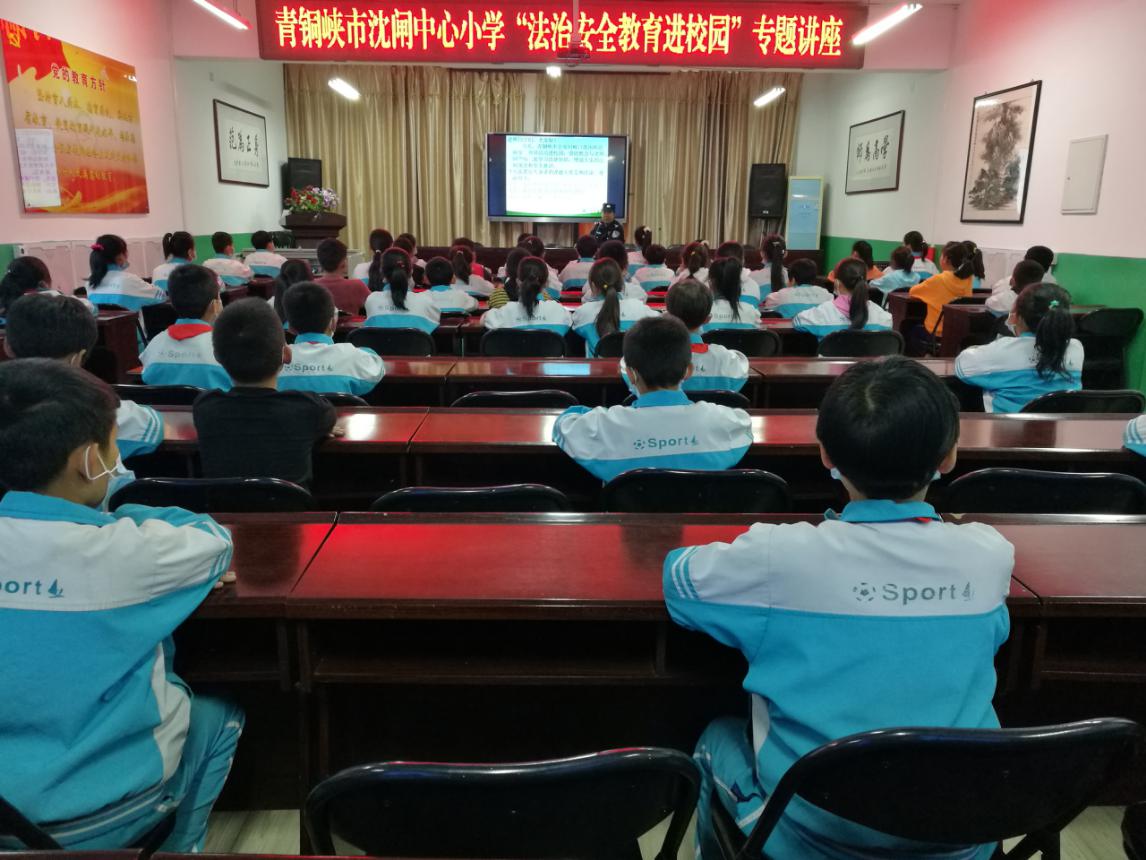 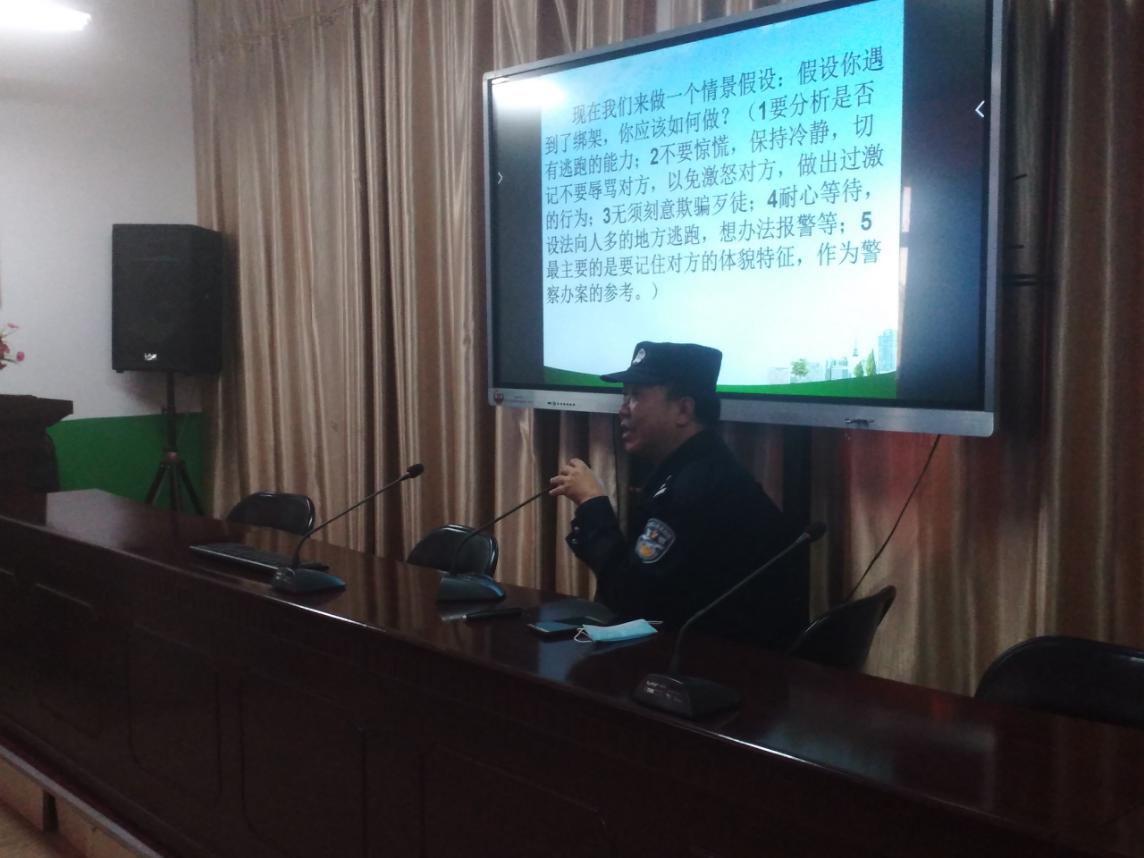 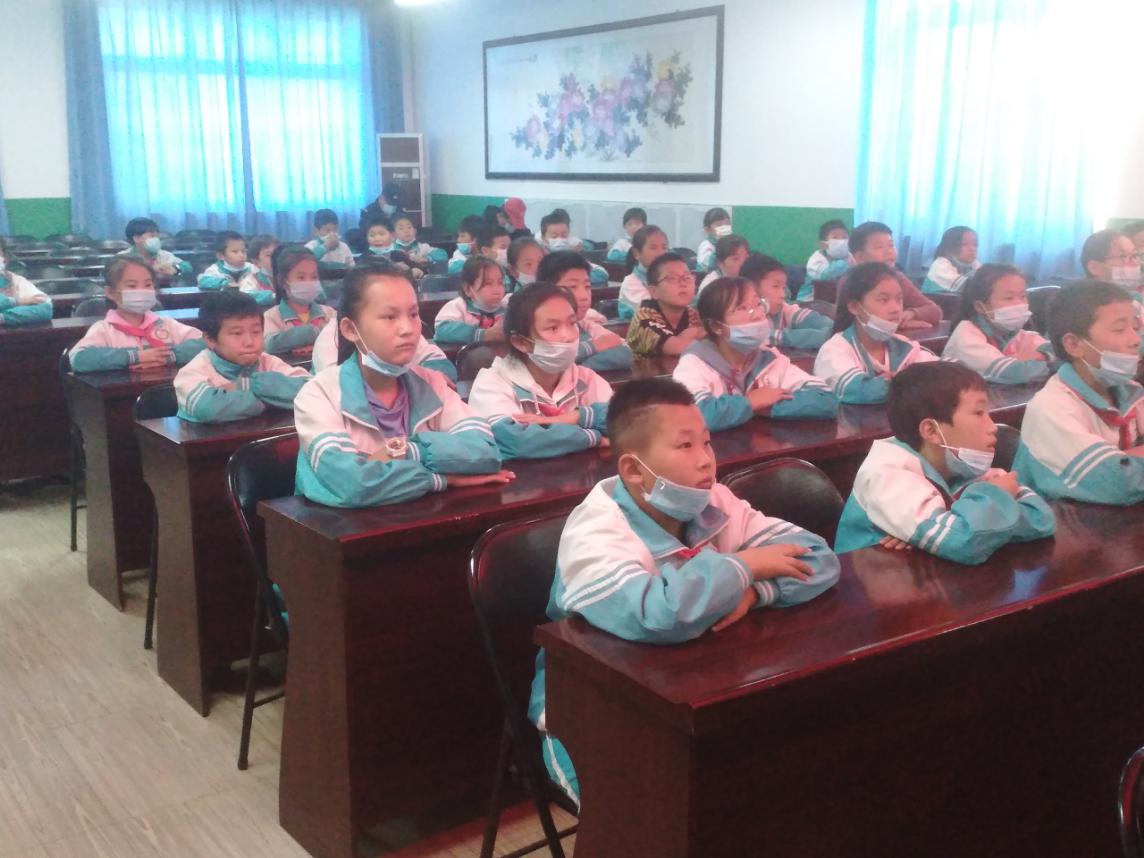 